UNIVERZITA PALACKÉHO V OLOMOUCIPEDAGOGICKÁ FAKULTA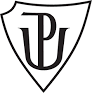 Seminární práce - ZájmenaDidaktika českého jazyka BVypracovala: Barbora Koulová, Učitelství pro první stupeň, 3. ročníkA. CHARAKTERISTIKA VYUČOVACÍ HODINYB. STRUKTURA VYUČOVACÍ HODINYZdroje:Mgr. Lenka Bradáčová a kol. - Přehledy českého jazyka, 3.- 5. Ročník ZŠ a úvod do 6. ročníku, nakladatelství ALTER, 2012ISBN: 978-80-7245-172-2Cvičení a pracovní listy - Vlastní tvorbaObrázky - Harryho Potterahttps://lovethyshelfblog.files.wordpress.com/2015/02/1266230091175_f.jpgObrázky v Příloze 2 - Popelka a princhttp://img.blesk.cz/img/1/full/1938137-img-popelka-moritzburg-kradez.jpgObrázky v Příloze 2 - Holčička a chlapechttp://files.cool-and-in.webnode.cz/system_preview_detail_200000021-85db886d61-public/hol%C4%8Di%C4%8Dka.jpgObrázky v Příloze 2 - Kreslené obrázkyhttp://www.klubpevnehozdravi.cz/obrazky/1400491039-maminka.jpgC. MEZIPŘEDMĚTOVÉ VZTAHY(náměty na propojení s tématu s dalšími vyučovacími předměty)Vzdělávací oblast: Jazyk a jazyková komunikaceVzdělávací obor: Český jazyk a literatura – Jazyková výchovaTematický okruh: Slovní druhyUčivo: ZájmenaObdobí: 1.Ročník: 3.Časová dotace: 45 minutPočet žáků: 20Typ vyučovací hodiny: Vyvození nového učivaCíle vyučovací hodiny: Seznámení se s novým slovním druhemKlíčové kompetence:~ k učení:  operuje s obecně užívanými termíny, uvádí věci do souvislostí~ k řešení problémů: vnímá nejrůznější problémové situace ve škole i mimo ni, rozpozná a pochopí problém, přemýšlí o nesrovnalostech a jejich příčinách, promyslí a naplánuje způsob řešení problému a využívá k tomu vlastního úsudku a zkušeností~ komunikativní: formuluje a vyjadřuje své myšlenky a názory, vyjadřuje se výstižně~ sociální a personální: vytváří si pozitivní představu o sobě samém, která podporuje jeho sebedůvěru a samostatný rozvojVýukové metody: metody slovní (motivační rozhovor, vysvětlování, práce s textem) metody dovednostně-praktické (manipulování), metody řešení problémů (kladení problémových otázek)Organizační formy výuky: frontální výuka, práce ve dvojicíchUčební pomůcky: Pracovní list, obrázky postav z filmu, tabuleI. ÚVODNÍ ČÁSTI. ÚVODNÍ ČÁSTI. ÚVODNÍ ČÁSTPŘIVÍTÁNÍ DĚTÍPŘIVÍTÁNÍ DĚTÍ5´Přivítání - Rozhovor:Co jste dělaly děti o víkendu? Kde jste byly?ŘÍZENÝ ROZHOVOR: Kdo je kdo?Kdo to je? To jsem….(učitel ukáže na sebe a děti také na sebe)- To jsem JÁKdo je tohle? To je… (učitel vybere jednoho žáka před tabuli, všichni na něj ukáží) – To je ONKdo je tohle? To je… (učitel vybere jednu žákyni před tabuli, všichni na ni ukáží) – To je ONAKdo je tohle? (učitel ukáže na celou třídu) – To jsme MYJá, on, ona, my jsou slova, která zastupují za jména, ví někdo, jak jim říkáme?
II. HLAVNÍ ČÁSTII. HLAVNÍ ČÁSTII. HLAVNÍ ČÁSTVYVOZENÍ NOVÉHO UČIVAVYVOZENÍ NOVÉHO UČIVA5´MOTIVACE:Na co se rádi díváte v televizi?Viděli jste film Harry Potter?Harry zapomněl jména svých kamarádů a učitelů a teď neví, co má dělat.Pomůžeme mu?Obrázky postaviček z filmu Harry Potter5´ROZHOVOR:Co byste v takové situaci dělali vy?Jak by vám mohl Harry říct, kterého kamaráda z Bradavic má právě namysli? Mohl by vám třeba popsat, jak vypadají ?ČINNOSTUčitelka ukazuje kartičky s obrázky z filmu a ptá se zájmeny: Kdo je ona? Kdo je on? Kdo jsou oni?Žáci odpovídají jmény.Obrázky postaviček z filmu Harry PotterDEFINICE NOVÉHO UČIVADEFINICE NOVÉHO UČIVA5´ŘÍZENÝ ROZHOVOR:Když tedy vyjmenuji Vás děti: Terezka, Pavlík, Janička, Martínek. Tak co říkám? (vlastní jména)Jak vám tedy můžu  říct, když nechci říkat vaše jména?
Co jsou to tedy ta slova Já, On, Ona, Ty....? A k čemu se používají? (dávají se místo jmen - Za Jména)UPEVŇENÍ NOVÝCH TERMÍNŮUPEVŇENÍ NOVÝCH TERMÍNŮ12´8´SOUTĚŽ VE SKUPINKÁCHDěti dostanou ve skupinkách kartičky s obrázky a zájmeny. Budou muset správně přiřadit zájmena k obrázkům.Soutěžit budou děti  v jednotlivých řadách. Tedy v každé řadě bude 1 papír s obrázky a zájmeny. Řada, která zvítězí, dostane razítko do notýsku. Po soutěži proběhne společná kontrola.PRÁCE NA TABULINa tabuli jsou napsána Zájmena různými barvami. Bílou křídou jsou napsána podstatná jména. Žáci je barevně podtrhují podle toho, ke kterému zájmenu patří.  Např. Žák si vybere zájmeno, najde  k němu vhodné podstatné jméno, nahlas ho přečte a podtrhne podstatné jméno stejnou barvou jako má zájmenoOna -----> maminka -----> maminka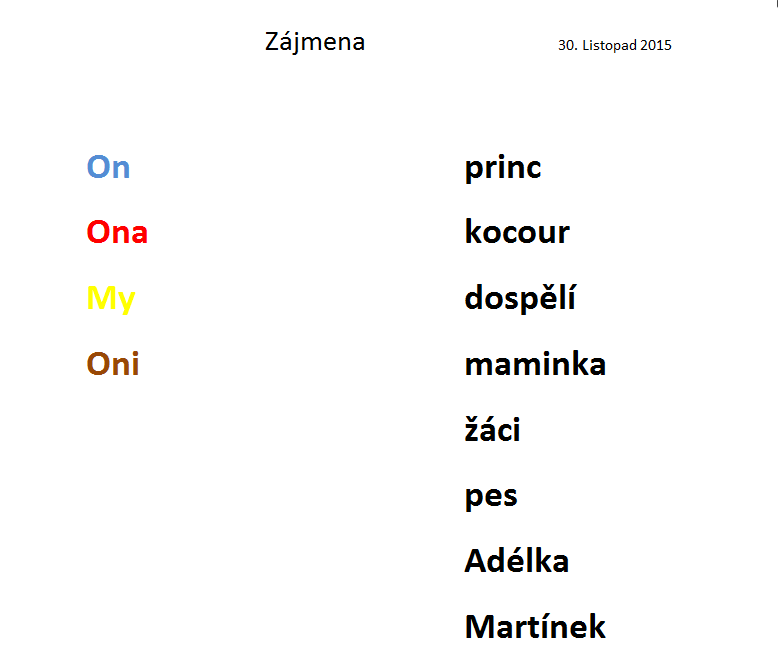 III. ZÁVĚREČNÁ ČÁSTIII. ZÁVĚREČNÁ ČÁSTIII. ZÁVĚREČNÁ ČÁSTZOPAKOVÁNÍ NOVÝCH TERMÍNŮZOPAKOVÁNÍ NOVÝCH TERMÍNŮ2´ZADÁNÍ DÚ:ÚKOL: Nahrazování podstatných jmen zájmeny. Pracovní listZHODNOCENÍ ÚROVNĚ ZÍSKANÝCH POZNATKŮZHODNOCENÍ ÚROVNĚ ZÍSKANÝCH POZNATKŮ2´ŘÍZENÝ ROZHOVOR: Co nového jsme se dnes naučili?Určitě jste si všimli, jak jsou zájmena důležitá a jak často je používáme.Jak se vám pracovalo?1´ZHODNOCENÍ CHOVÁNÍ ŽÁKŮZHODNOCENÍ CHOVÁNÍ ŽÁKŮ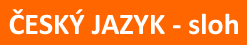 Děti budou mít za úkol popsat libovolného žáka ze třídy. Užijí zájmen.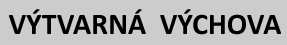 KRESBA Děti nakreslí Harryho kamarády z Bradavic a budou je popisovat. 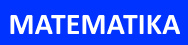 ŘEŠENÍ SLOVNÍCH ÚLOH: Slovní úlohy – Já mám 5 hrušek, ona má 3 jablka. Kolik máme ovoce dohromady? 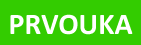 Děti seskupují domácí zvířata podle druhu - Samec (on),  samice (ona), mládě (to) Např. Beran - ovce - jehně